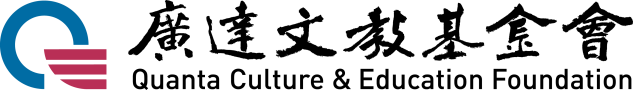 108學年度廣達「設計學習」計畫 甄選簡章一、計畫說明：   廣達「設計學習」計畫為廣達文教基金會自102 學年度推出的教育創新計畫，以問題導向學習 (Problem-Based Learning，簡稱PBL)、設計思考(Design Thinking)為理論基礎，計畫核心是期望透過設計出一個「有使命感的任務」，打造出能夠引起學生學習興趣的學習情境，讓學生在一個學期的探究中，經歷歸納分析、邏輯思考、溝通協調、同儕合作、創意展現、行動實踐的過程，轉動師生的教與學，引導教師進行課程創新，並且激發學生的學習熱情，讓學習主動權回到學生身上，引導學生成為一位自主的終身學習者，培養批判性思考、合作、溝通、創造與創新的核心能力。此計畫為呼應12年國教課綱素養導向的具體執行策略，歡迎具有教學熱忱且尋求資源之教學團隊共同加入。二、指導單位：教育部三、主辦單位：財團法人廣達文教基金會四、申請資格：全台灣國小、國中，預計甄選全台灣18所學校辦理。五、合作方式：  由廣達文教基金會提供下述資源，協助各校教師發揮創意以年度任務進行相關規劃，促發學生樂於學習：專家顧問團隊諮詢：協助學校執行本計畫。教師工作坊：於暑假辦理三天兩夜(24小時)教師工作坊，地點：日月潭青年活動中心，協助參與團隊產出此計畫之課程設計，並由基金會支付參與教師食宿，分兩梯次辦理8/13-15及8/19-21，每校至少需有三分之二的成員出席研習，有意申請本計畫之學校請先預留時間。(擇一梯次參與即可)學生體驗學習：各校1場，由基金會規劃課程、聯絡相關細節、支付交通、餐飲、保險等費用，帶領參與計畫之班級前往博物館，透過展覽情境與策展實作，學習脈絡化的思維邏輯。期中交流座談：辦理1場，每校團隊至少須有二人出席，並透過各校分享，發掘各    校亮點，讓好創意被深化。成果展暨交流論壇：辦理1場，各校須提供學生作品參與靜態教學成果展及派員出   席動態發表，鼓勵跨校交流。6.結案報告繳交：1份，包含任務設計、任務實施歷程記錄、學生學習問卷施作、教   師教學心得、三類型學生改變案例。上述資料將用於靜態成果展各校展版編輯及   官網參考案例分享。六、年度任務：「2030年的『？？』」 本計畫以「展覽」做為最終學習成果的展現，透過主題任務促發學生自主學習、深入觀察、重新反思自己與生活、環境的關係。本年度任務命題為「2030年的『？？』」，以「未來學」的十大議題為範疇：人口問題、能源問題、環境/生態問題、食物問題、交通/傳播問題、住屋/定居/都市化問題、生物發展與行為研究、經濟問題、世界秩序問題、宇宙問題，邀請學生運用想像，思考12年後未來的在地生活，請以具體且存在的在地對象/現象，確切歸納出一個要討論的問題或要探究的概念，並且試圖提出解決方案或獨特觀點的論述在展覽中呈現。七、申請須知：1.申請對象：全台灣國小、國中申請，以校為單位提出，將甄選18所學校辦理。為使本計畫課程能確實落實，申請者須為實際參與的教學者。2.實施班級：每校1-2個班級，以108學年度就讀4年級至9年級的班級。3.教學團隊：組成至少3-6人團隊，其中必含實施班級導師、藝術與人文、自然與生活科技或資訊專長老師，且需一半以上的成員共同任教於同一個班級。4.行政支持：優先排課：參與團隊需共同任教於實施班級，且每週兩節連續空堂可相互討論課程，請校方協助參與團隊優先排課，以利本計畫課程執行。公假派代：廣達設計學習計畫將會針對參與教師辦理教師工作坊、學生體驗學習、期中交流座談、成果展暨交流論壇，請校方針對參與教師協助公假派代。點子實驗室: 學校須提供一個專屬空間，為參與教師團隊、執行班級學生用以討論、陳列歷程或作品之用。八、補助經費：分兩案申請並提供補助款新台幣三萬元或六萬元，作為參與實施本計畫課程研發、教學、主題探究、成果製作使用。第一案：能以年度任務主題，進行策展任務設計，提供補助款新台幣三萬元整。第二案：能以年度任務主題，利用「資訊科技應用」展現創意，與生活結合，解決問題，提供補助款新台幣六萬元整。（「資訊科技應用」為透過運用科技工具、技術、資源來解決問題，包含：演算法、程式設計、大數據、物聯網(IoT)、人工智慧(AI)等應用。）九、申請時間：即日起至民國108年4月30日止。十、申請方式：1.全台公開甄選，申請學校需填寫計畫申請表 (如附件) 。2.計畫申請表需紙本用印寄回基金會，電子檔則以EMAIL給本案承辦人員，並於民國108年4月30日前掛號郵寄至：111台北市士林區後港街116號9樓，收件人請註明「廣達『設計學習』計畫甄選小組 收」。(以郵戳為憑)。3.將於民國108年5月22日公告錄取名單於廣達文教基金會官網。十一、參考資源:相關本計畫之申請電子檔、歷年教案，請上廣達文教基金會官網下載。十二、重要期程: 計畫執行時間- 民國108年5月至民國109年4月30止。十三、聯絡方式廣達文教基金會 科創處聯絡人：吳亦婕、楊潔如        聯絡電話：(02)28821612分機66692、66681      電子郵件：I-chieh.wu@quantatw.com；Kelly.Yang@quantatw.com      聯絡地址：111台北市士林區後港街116號9樓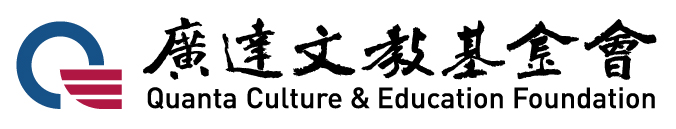 108學年度 廣達設計學習計畫 申請表六、申請第一案策展架構表: （申請第一案的學校填寫，建議參考數字標號順序構思）                                                 六、申請第二案任務架構表: （申請第二案的學校填寫，建議參考數字標號順序構思）                                                 ※填寫空間若不足，請自行增減。               時程工作項目               時程工作項目民國108年民國108年民國108年民國108年民國108年民國108年民國108年民國108年民國108年民國109年民國109年民國109年民國109年               時程工作項目               時程工作項目三月五月六月七月八月九月十月十一十二一月二月三月四月1夥伴學校甄選2合作說明會3夥伴學校簽約4教師工作坊5學習任務執行6學生體驗學習7期中交流座談會8夥伴學校展覽開幕9成果展暨交流論壇10夥伴學校結案一、學校基本資料一、學校基本資料一、學校基本資料一、學校基本資料一、學校基本資料一、學校基本資料一、學校基本資料一、學校基本資料學校名稱學校地址學校地址教育優先區是       否是       否學校重點領域學校重點領域班級數教職員數教職員數學校總人數校長姓名聯絡電話聯絡電話電子信箱曾參與廣達文教基金會的計畫      (計畫名稱)               未曾參與曾參與廣達文教基金會的計畫      (計畫名稱)               未曾參與曾參與廣達文教基金會的計畫      (計畫名稱)               未曾參與曾參與廣達文教基金會的計畫      (計畫名稱)               未曾參與曾參與廣達文教基金會的計畫      (計畫名稱)               未曾參與曾參與廣達文教基金會的計畫      (計畫名稱)               未曾參與曾參與廣達文教基金會的計畫      (計畫名稱)               未曾參與曾參與廣達文教基金會的計畫      (計畫名稱)               未曾參與二、教學團隊基本資料二、教學團隊基本資料二、教學團隊基本資料二、教學團隊基本資料二、教學團隊基本資料二、教學團隊基本資料二、教學團隊基本資料二、教學團隊基本資料主要聯繫教師姓名一主要聯繫教師姓名一教學領域教師身份教師身份班級導師   科任老師  其他 職稱           班級導師   科任老師  其他 職稱           班級導師   科任老師  其他 職稱           班級導師   科任老師  其他 職稱           班級導師   科任老師  其他 職稱           班級導師   科任老師  其他 職稱           聯絡電話聯絡電話電子信箱手機手機電子信箱教師姓名二教師姓名二教學領域教師身份教師身份班級導師   科任老師  其他 職稱           班級導師   科任老師  其他 職稱           班級導師   科任老師  其他 職稱           班級導師   科任老師  其他 職稱           班級導師   科任老師  其他 職稱           班級導師   科任老師  其他 職稱           聯絡電話聯絡電話電子信箱手機手機電子信箱教師姓名三教師姓名三教學領域教師身份教師身份班級導師   科任老師  其他 職稱           班級導師   科任老師  其他 職稱           班級導師   科任老師  其他 職稱           班級導師   科任老師  其他 職稱           班級導師   科任老師  其他 職稱           班級導師   科任老師  其他 職稱           聯絡電話聯絡電話電子信箱手機手機電子信箱教師姓名四教師姓名四教學領域教師身份教師身份班級導師   科任老師  其他 職稱           班級導師   科任老師  其他 職稱           班級導師   科任老師  其他 職稱           班級導師   科任老師  其他 職稱           班級導師   科任老師  其他 職稱           班級導師   科任老師  其他 職稱           聯絡電話聯絡電話電子信箱手機手機電子信箱教師姓名五教師姓名五教學領域教師身份教師身份班級導師   科任老師  其他 職稱           班級導師   科任老師  其他 職稱           班級導師   科任老師  其他 職稱           班級導師   科任老師  其他 職稱           班級導師   科任老師  其他 職稱           班級導師   科任老師  其他 職稱           聯絡電話聯絡電話電子信箱手機手機電子信箱教師姓名六教師姓名六教學領域教師身份教師身份班級導師   科任老師  其他 職稱           班級導師   科任老師  其他 職稱           班級導師   科任老師  其他 職稱           班級導師   科任老師  其他 職稱           班級導師   科任老師  其他 職稱           班級導師   科任老師  其他 職稱           聯絡電話聯絡電話電子信箱手機手機電子信箱實施班級實施班級一個班   二個班一個班   二個班一個班   二個班一個班   二個班一個班   二個班一個班   二個班學生年級 學生年級  4年級、5年級、6年級、7年級、8年級、9年級 4年級、5年級、6年級、7年級、8年級、9年級 4年級、5年級、6年級、7年級、8年級、9年級 4年級、5年級、6年級、7年級、8年級、9年級 4年級、5年級、6年級、7年級、8年級、9年級 4年級、5年級、6年級、7年級、8年級、9年級申請方案申請方案方案一：以年度任務主題設計任務，補助款三萬元。方案二：以年度任務主題並融入「運算思維」及「資訊科技應用」，補助款六萬元。方案一：以年度任務主題設計任務，補助款三萬元。方案二：以年度任務主題並融入「運算思維」及「資訊科技應用」，補助款六萬元。方案一：以年度任務主題設計任務，補助款三萬元。方案二：以年度任務主題並融入「運算思維」及「資訊科技應用」，補助款六萬元。方案一：以年度任務主題設計任務，補助款三萬元。方案二：以年度任務主題並融入「運算思維」及「資訊科技應用」，補助款六萬元。方案一：以年度任務主題設計任務，補助款三萬元。方案二：以年度任務主題並融入「運算思維」及「資訊科技應用」，補助款六萬元。方案一：以年度任務主題設計任務，補助款三萬元。方案二：以年度任務主題並融入「運算思維」及「資訊科技應用」，補助款六萬元。行政團隊願意支援：公假派代優先排課-申請本計畫之團隊教師都能教授同一班級。提供團隊教師於每周有共同的連續兩節空堂做課程交流使用。教務主任簽名：                 校長簽名：行政團隊願意支援：公假派代優先排課-申請本計畫之團隊教師都能教授同一班級。提供團隊教師於每周有共同的連續兩節空堂做課程交流使用。教務主任簽名：                 校長簽名：行政團隊願意支援：公假派代優先排課-申請本計畫之團隊教師都能教授同一班級。提供團隊教師於每周有共同的連續兩節空堂做課程交流使用。教務主任簽名：                 校長簽名：行政團隊願意支援：公假派代優先排課-申請本計畫之團隊教師都能教授同一班級。提供團隊教師於每周有共同的連續兩節空堂做課程交流使用。教務主任簽名：                 校長簽名：行政團隊願意支援：公假派代優先排課-申請本計畫之團隊教師都能教授同一班級。提供團隊教師於每周有共同的連續兩節空堂做課程交流使用。教務主任簽名：                 校長簽名：行政團隊願意支援：公假派代優先排課-申請本計畫之團隊教師都能教授同一班級。提供團隊教師於每周有共同的連續兩節空堂做課程交流使用。教務主任簽名：                 校長簽名：行政團隊願意支援：公假派代優先排課-申請本計畫之團隊教師都能教授同一班級。提供團隊教師於每周有共同的連續兩節空堂做課程交流使用。教務主任簽名：                 校長簽名：行政團隊願意支援：公假派代優先排課-申請本計畫之團隊教師都能教授同一班級。提供團隊教師於每周有共同的連續兩節空堂做課程交流使用。教務主任簽名：                 校長簽名：三、申請動機三、申請動機三、申請動機三、申請動機三、申請動機三、申請動機三、申請動機三、申請動機請您簡述學校的現況、為什麼要來申請，以300字為限。請您簡述學校的現況、為什麼要來申請，以300字為限。請您簡述學校的現況、為什麼要來申請，以300字為限。請您簡述學校的現況、為什麼要來申請，以300字為限。請您簡述學校的現況、為什麼要來申請，以300字為限。請您簡述學校的現況、為什麼要來申請，以300字為限。請您簡述學校的現況、為什麼要來申請，以300字為限。請您簡述學校的現況、為什麼要來申請，以300字為限。四、未來願景四、未來願景四、未來願景四、未來願景四、未來願景四、未來願景四、未來願景四、未來願景請您簡述學校參與後希望改變的樣貌，以300字為限。請您簡述學校參與後希望改變的樣貌，以300字為限。請您簡述學校參與後希望改變的樣貌，以300字為限。請您簡述學校參與後希望改變的樣貌，以300字為限。請您簡述學校參與後希望改變的樣貌，以300字為限。請您簡述學校參與後希望改變的樣貌，以300字為限。請您簡述學校參與後希望改變的樣貌，以300字為限。請您簡述學校參與後希望改變的樣貌，以300字為限。五、點子實驗室五、點子實驗室五、點子實驗室五、點子實驗室五、點子實驗室五、點子實驗室五、點子實驗室五、點子實驗室請提供可讓參與本計畫學生共同發表、討論的專屬空間。空間照片請提供可讓參與本計畫學生共同發表、討論的專屬空間。空間照片請提供可讓參與本計畫學生共同發表、討論的專屬空間。空間照片請提供可讓參與本計畫學生共同發表、討論的專屬空間。空間照片請提供可讓參與本計畫學生共同發表、討論的專屬空間。空間照片請提供可讓參與本計畫學生共同發表、討論的專屬空間。空間照片請提供可讓參與本計畫學生共同發表、討論的專屬空間。空間照片請提供可讓參與本計畫學生共同發表、討論的專屬空間。空間照片展區名稱(展覽分成哪些部分？展區數量不足者可自行增列)展區一展區二展區三展品選件(用什麼作品呈現展覽主題？)【大師作品】(可以為藝術作品、電影、工藝品、有形文化資產、無形文化資產…等)【學生作品】(針對此主題想像學生能產出哪些作品當展品)【大師作品】【學生作品】【大師作品】【學生作品】問題解決一二問題解決  作品說明 【大師作品】可以是產品、案例、方法…等，例如：Boyan Salt《海洋吸塵器》【學生作品】(想像學生能產出哪些作品)【大師作品】【學生作品】(想像學生能產出哪些作品)「資訊科技應用」的展現